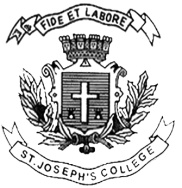 ST. JOSEPH’S COLLEGE (AUTONOMOUS), BANGALORE-27MAECONOMICS– IV SEMESTERSEMESTER EXAMINATION: APRIL 2019ECDE 0318: Human Resource EconomicsTime: 2hrs. 30min							Maximum marks: 70This question paper has1 printed page and 3 partsPart A. Answer any FIVE of the following					2 X 5 =10Explain with an example how labour demand is considered as derived demand.What are fringe benefits? Explain with examples.Define elasticity of demand for labour.Explain informalization, feminization and rationalization of labour.Identify any four causes of industrial dispute.What are the goals of human resource management?Explain the difference between recruitment and selection.Part B. Answer any THREE of the following					10 x 3 =30Explain the presence of wage differential using hedonic theory of wages.Write a note on the role of union in wage determination.a. Explain the relevance of migration as an investment of human capital.b. Also discuss the major determinants of migration.(5+5) = 10Critically examine the major recommendations of the Second National Commission ofLabour. Explain the role of tripartism for solving industrial disputes. Part C. Answer any TWO of the following					15x 2 = 30a. Explain with suitable diagram the backward bending individual labour supply curve. b. Do you think that market labour supply curve will also be backward bending?   (8+7) = 15Discuss Becker’s approach to the determination of wage and income distribution in the theory of human capital.Explain the need for leadership development in organization. What are the different types of leadership styles?(5+10) = 15                                                  -----------------x---------------ECDE0318_A_19